Приложение 2 Утверждено решением Собрания депутатов Тобурдановского сельского поселения    Канашского района             от 27.01.2015г.  №63/1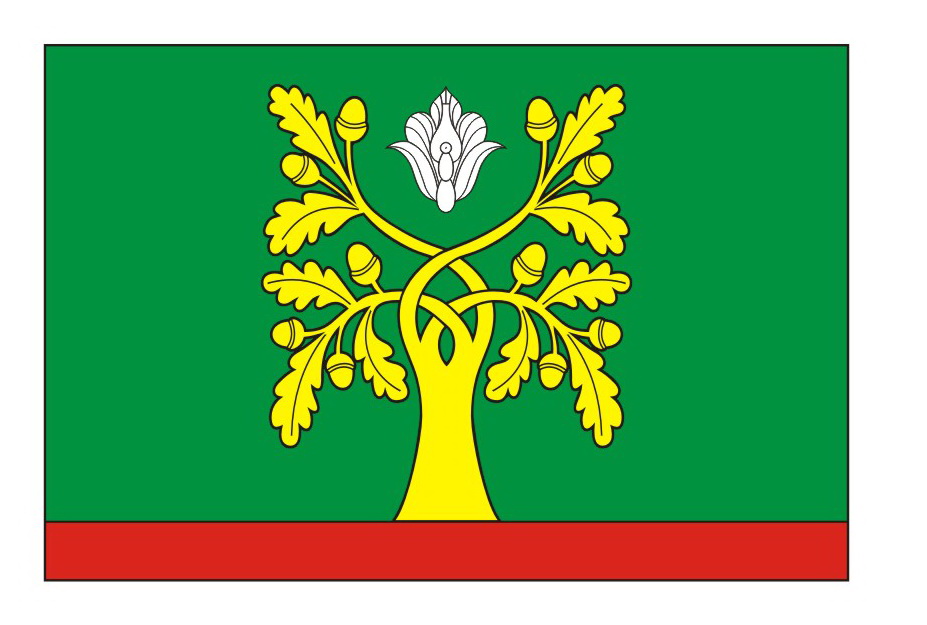 